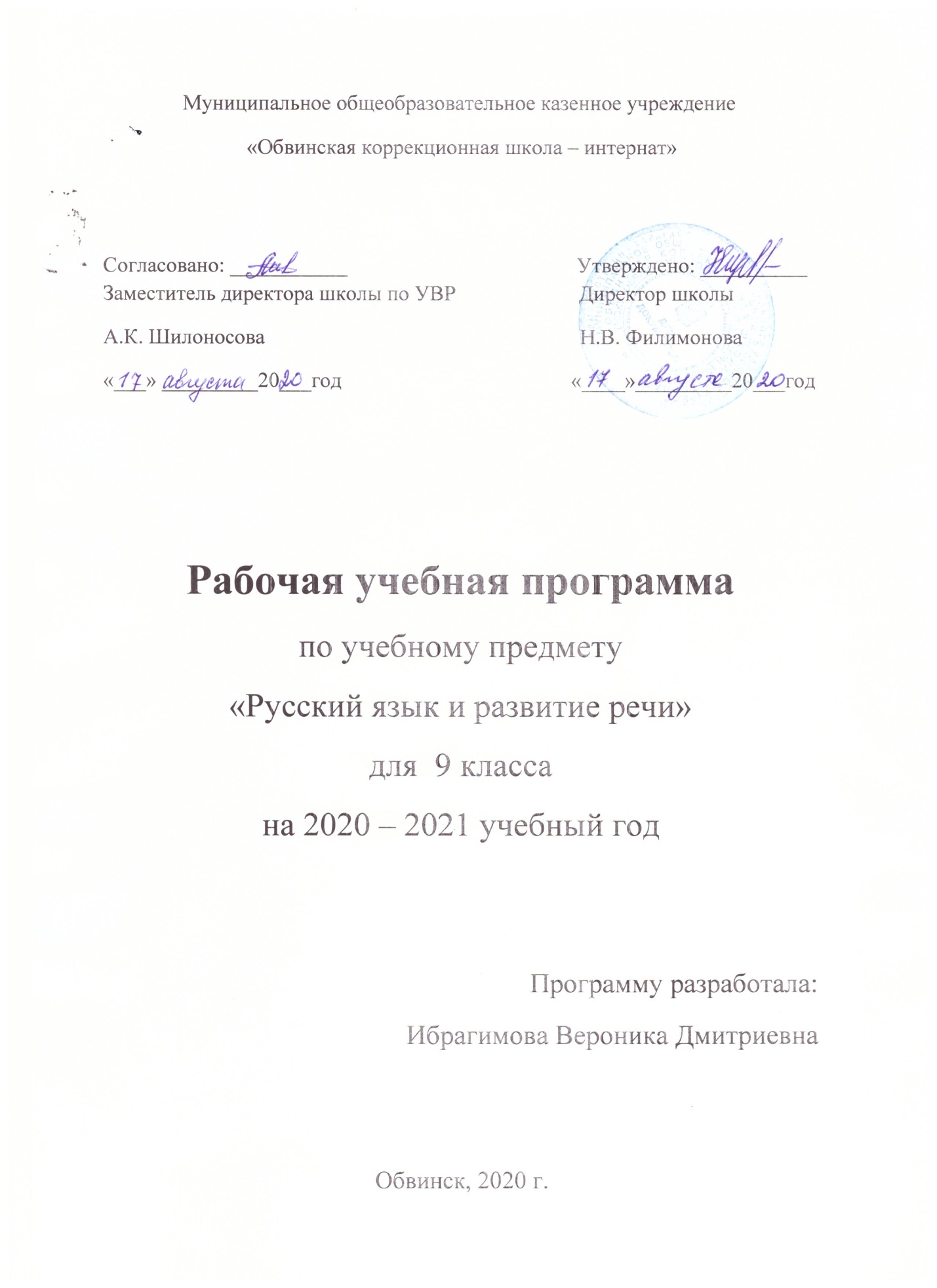 Пояснительная записка.      Рабочая программа по письму и развитию речи  составлена на основе Программы для специальных (коррекционных) образовательных учреждений VIII вида: 5-9кл. В 2 сб./под ред. В.В. Воронковой – М: Гуманит. Изд. Центр ВЛАДОС, 2013. – СБ.1. – 224 с.      Программа ориентирована на учебник для 9 классов специальных (коррекционных) образовательных учреждений для детей с интеллектуальными нарушениями / учебник Н.Г. Галунчикова, Э.В. Якубовская «Русский язык. 9 класс. Учебник для специальных (коррекционных) образовательных учреждений VIII вида», М., «Просвещение», 2004 г.; Н.Г. Галунчикова, Э.В. Якубовская  Рабочая тетрадь № 1 по русскому языку. Состав слова. 5 – 9 класс. VIII вид.,М., «Просвещение», 2005 г.; Н.Г. Галунчикова, Э.В. Якубовская  Рабочая тетрадь № 2 по русскому языку. Имя существительное. 5 – 9 класс. VIII вид.,М., «Просвещение», 2005 г.; Н.Г. Галунчикова, Э.В. Якубовская  Рабочая тетрадь № 3 по русскому языку. Имя прилагательное. 5 – 9 класс. VIII вид.,М., «Просвещение», 2005 г.; Н.Г. Галунчикова, Э.В. Якубовская  Рабочая тетрадь № 4 по русскому языку. Глагол. 5 – 9 класс. VIII вид., М., «Просвещение», 2005 г.; Т.П. Шабалкова «Сборник диктантов и изложений. 5 – 9 классы: коррекционное обучение», Волгоград: «Учитель», 2007.     Программа соответствует федеральному государственному компоненту стандарта образования и учебному плану школы.    В процессе изучения грамматики и правописания у школьников развивается устная и письменная речь, формируются практически значимые орфографические и пунктуационные  навыки, воспитывается интерес к родному языку. Элементарный курс грамматики направлен на  коррекцию высших психических функций учащихся с целью более успешного осуществления их умственного и речевого развития.    Задачи преподавания письма и развития речи:закрепить  навыки грамотного письма на основе изучения элементарного курса грамматики;ознакомить с простыми видами делового письма;учить правильно и последовательно излагать свои мысли в устной и письменной форме;развивать речь учащихся, обогащать её словарь;воспитывать у учащихся целенаправленность, терпеливость, работоспособность, настойчивость, трудолюбие, самостоятельность, навыки контроля и самоконтроля, умение планировать работу и доводить начатое дело до завершения.      Специальная задача коррекции речи и мышления школьников является составной частью учебного процесса и решается при формировании у них предметных компетенций, воспитания личности.Основные направления коррекционной работы:Коррекция фонематического слуха.Коррекция артикуляционного аппарата.Коррекция слухового и зрительного восприятия.Коррекция мышц мелкой моторики.Коррекция познавательных процессов.      Общая характеристика курсаПрограмма по письму и развитию речи включает разделы: «Повторение», «Имя существительное», «Имя прилагательное», «Личные местоимения», «Глагол», «Наречие», Имя числительное», «Части речи», «Предложение».   Повторение. В 9  классе в начале года повторяется простое предложение, с однородными членами и обращением, правила пунктуации в таких случаях. Закрепляется правописание сложных предложений с союзами, союзными словами. Продолжается работа по звукобуквенному анализу. Учащиеся овладевают правописанием значимых частей слова и различных частей речи, закрепляют изученные ранее орфографические правила.Слово. Изучение состава слова, словообразующей роли значимых частей слова направленно на обогащение и активизацию словаря учащихся. В процессе упражнений формируются навыки правописания. Большое значение для освоения правописания имеет морфемный разбор, сравнительны анализ слов, различных по произношению, сходных по написанию (подбор гнезд родственных слов) и др. Части речи изучаются в том объеме, который необходим учащимся дл выработки практических навыков устной и письменной речи – обогащение и активация словаря, формирование навыков грамотного письма.Предложение. Изучение предложений имеет особое значение для подготовки школьника с нарушениями интеллектуального развития к самостоятельной жизни, общению. Работа организована так, что в процессе упражнений у школьников формируются навыки построения простого предложения разной степени распространенности и сложного предложения. Одновременно закрепляются орфографические и пунктуационные навыки.Связная речь. Большое внимание уделяется формированию навыков связной письменной речи, т.к. возможности умственно отсталых школьников излагать свои мысли в письменной  форме весьма ограничены. В связи с этим ведется постоянная работа над развитием их фонематического слуха и правильного произношения, обогащением и уточнением словаря, обучением построению предложений, связному устному и письменному высказыванию. Подготовительные упражнения – ответы на последовательно поставленные вопросы, подписи под серией рисунков, работа с деформированным текстом создают основу, позволяющую учащимся овладеть такими видами работ, как изложение и сочинение. Также учащимся прививаются навыки делового письма.Согласно учебному плану недельная нагрузка по предмету составляет 4 часа в неделю, что соответствует 136 ч. в год.Курс письма и развития речи в 8 классе состоит из следующих тем:Основные требования к знаниям и умениям учащихся по письму и развитию речи Базовый уровеньУчащиеся должны уметь:- писать под диктовку текст с соблюдением знаков препинания в конце предложения;- разбирать слова по составу, образовывать слова с помощью приставок и суффиксов;- различать части речи;- строить простое распространенное предложение, простое предложение с однородными членами, сложное предложение;- писать небольшие по объему изложения и сочинения творческого характера;- оформлять все виды деловых бумаг;- пользоваться школьным орфографическим словарем.Учащиеся должны знать:- части речи, использование их в речи;- наиболее распространенные правила правописания слов.Минимальный  уровеньУчащиеся должны уметь:- писать под диктовку текст;- разбирать слова по составу, образовывать слова с помощью приставок и суффиксов, опираясь на дидактический материал;- различать части речи с опорой на вопросы;- строить простое предложение, простое предложение с однородными членами;- оформлять деловые бумаги по образцу;- пользоваться словарем.Учащиеся должны знать:- названия частей речи;- основные правила правописания слов.Предусмотрено 11 контрольных работ, 9  практических занятий по развитию речи.          Словарь:Авиация, автономия, авторитет, агент, агитация, агрегат, агрессия, агрессор, адвокат, администратор, архив, аэрофлот, бетон, библиография, биография, благодарность, благодаря (чему?), буржуазия, бухгалтер, бухгалтерия, былина, вентиляция, воззвание, восстание, гарнизон, гражданин, диагноз, досуг, дубликат, единомышленник, ежемесячный, жюри, забастовка, заведующий, заимообразно, за счет, иждивенец, избиратель, извержение, издательство, излишество, изящный, иногородний, инфекция, истязать, исцелять, капиталистический, катастрофа, каторга, квалификация, коллега, коллективизация, колония, комиссия, компенсация, кооператив, ландшафт, легенда, ликвидация, ликование, малодушный, митинг, монархия, население, оборона, обучение, общежитие, объединенный, обычай, обязанность, окрестность, окружение, организация, оригинальный, отчизна, парламент, планета, планетарий, правительство, правонарушение, прогрессивный, пролетариат, профессия, равенство, расправа, сберкасса, свидетельство, совершеннолетний, сознательность (89 слов).Критерии и нормы оценки ЗУН учащихся по письму и развитию речи При оценке устных ответов по письму и развитию речи принимаются во внимание:а) правильность ответа по содержанию, свидетельствующая об осознанности усвоения изученного материала;б)   полнота ответа;в)   умение практически применять свои знания;г)   последовательность изложения и речевое оформление ответа.Оценка «5» ставится ученику, если он обнаруживает понимание материала, может с помощью учителя обосновать, самостоятельно сформулировать ответ, привести необходимые примеры; допускает единичные ошибки, которые сам исправляет.Оценка «4» ставится, если ученик дает ответ, в целом соответствующий требованиям оценки «5», но допускает неточности в подтверждении правил примерами и исправляет их с помощью учителя; делает некоторые ошибки в речи; при работе с текстом или разборе предложения допускает 1-2 ошибки, которые исправляет при помощи учителя.Оценка «3» ставится, если ученик обнаруживает знание и понимание основных положений данной темы, но излагает материал недостаточно полно и последовательно; допускает ряд ошибок в речи; затрудняется самостоятельно подтвердить правила примерами и делает это с помощью учителя; нуждается в постоянной помощи учителя.Примерный объем письменных текстов: - в контрольных работах  – 75-80 слов.- в изложениях –70 - 100 слов.- в словарном диктанте – 10-15 слов.- объем творческих работ на уроке – 45-60 слов.При оценке письменных  работ следует руководствоваться следующими нормами:Оценка «5» ставится за работу без ошибок.Оценка «4» ставится за работу с 1-2 ошибками.Оценка «3» ставится за работу с 3-5 ошибками.В письменных работах не учитываются одно-два исправления или одна пунктуационная ошибка. Наличие трех исправлений или двух пунктуационных ошибок на изученное правило соответствует одной орфографической ошибке. Ошибки на непройденные правила правописания также не учитываются.За одну ошибку в диктанте считается:а) повторение ошибок в одном и том же слове (например, в «лыжи» дважды написано на конце ы). Если же подобная ошибка на это правило встречается в другом слове, она учитывается;б) две негрубые ошибки: повторение в слове одной и той же буквы; недописывание слов; пропуск одной части слова при переносе; повторное написание одного и того же слова в предложении.Ошибки, обусловленные тяжелыми нарушениями речи и письма следует рассматривать индивидуально для каждого ученика. Специфическими для них ошибками являются замена согласных, искажение звукобуквенного состава слов (пропуски, перестановки, добавления, недописывание букв, замена гласных, грубое искажение структуры слова). При выставлении оценки све однотипные специфические ошибки приравниваются к одной орфографической ошибке.При оценке грамматического разбора следует руководствоваться следующими нормами:Оценка «5» ставится, если ученик обнаруживает осознанное усвоение грамматических понятий, правил в процессе грамматического разбора, работу выполняет без ошибок или допускает исправления.Оценка «4» ставится, если ученик в основном обнаруживает усвоение изученного материала, умеет применить свои знания, хотя допускает 2-3 ошибки.Оценка «3» ставится, если ученик обнаруживает недостаточное понимание изученного материала, затрудняется в применении своих знаний, допускает 4-5 ошибок или не справляется с одним из заданий.При оценке изложения и сочинения выводится одна оценка. В 6 классе для изложений рекомендуются тексты повествовательного характера, объемом 45 – 70 слов. Изложения дети пишут по готовому плану или составленному коллективно под руководством учителя. При оценке изложений и сочинений учитывается правильность, полнота и последовательность передачи содержания.Оценка «5» ставится ученику за правильное, полное, последовательное изложение авторского текста (темы) без ошибок в построении предложений, употреблении слов; допускается 1-2 орфографические ошибки.Оценка «4» ставится за изложение (сочинение), написанное без искажений авторского текста (темы), с пропуском второстепенных звеньев, не влияющих на понимание основного смысла, без ошибок в построении предложений; допускается 3-4 орфографические ошибки.Оценка «3» ставится за изложение (сочинение), написанное с отступлениями от авторского текста (темы), с 2-3 ошибками в построении предложений и употреблении слов, влияющих на понимание смысла, с 5-6 орфографическими ошибками.Литература:1. Программы специальной (коррекционной) образовательной школы VIII вида: 5-9 кл.: В 2сб./Под ред. В.В. Воронковой. – М: Гуманит. изд. центр ВЛАДОС, 2013. – Сб.1. – 223с. 2. Русский язык. 9 класс: учеб. для спец. (коррекц.) образоват. Учреждений VIII вида / Н.Г. Галунчикова, Э.В. Якубовская. – 2-е изд. – М.: Просвещение, 2004. – 263с.3. Н.Г. Галунчикова, Э.В. Якубовская. Рабочая тетрадь по русскому языку. – М.: Просвещение, 2005.4. Р.И. Лалаева  Логопедическая работа в коррекционных классах. М.: Гуманитарное  издание центр ВЛАДОС, 2001. - 224с. (коррекционная педагогика).5. Л.Н. Ефименкова  Коррекция устной и письменной речи учащихся начальных классов: пособие для логопедов. - М.: Гуманитарное издание центр ВЛАДОС, 2006.- 335с. (коррекционная педагогика)№ТемаКоличество часов1Повторение122Состав слова 123Части речи. Имя существительное 104Части речи. Имя прилагательное. 115Личные местоимения 126Глагол 217Наречие. 108Имя числительное119Части речи. 910Предложение 2311Повторение 5Всего136№Цели:Тема урокаЧасыКоррекционная составляющаяПримечание1 четверть1 четверть1 четверть1 четверть1 четверть1 четверть1.1. Познакомить с учебником; учить наблюдать за текстом и предложением как единицами речи.2. Развивать умения оформлять предложения в письменной речи.3. Корригировать устную речь через систему вопросов учителя.4. Отрабатывать  навыки по звукобуквенному анализу.5. Продолжить формирование практически значимых орфографических знаний и навыков (орфограммы в корне, правописание приставок и др.).Повторение (12 ч.)Предложения с однородными членами.1Работа с деформированным текстом.2.1. Познакомить с учебником; учить наблюдать за текстом и предложением как единицами речи.2. Развивать умения оформлять предложения в письменной речи.3. Корригировать устную речь через систему вопросов учителя.4. Отрабатывать  навыки по звукобуквенному анализу.5. Продолжить формирование практически значимых орфографических знаний и навыков (орфограммы в корне, правописание приставок и др.).Предложения с обращением.1Анаграммы Былина 3.1. Познакомить с учебником; учить наблюдать за текстом и предложением как единицами речи.2. Развивать умения оформлять предложения в письменной речи.3. Корригировать устную речь через систему вопросов учителя.4. Отрабатывать  навыки по звукобуквенному анализу.5. Продолжить формирование практически значимых орфографических знаний и навыков (орфограммы в корне, правописание приставок и др.).Сложное предложение.1«Составь предложение»4.1. Познакомить с учебником; учить наблюдать за текстом и предложением как единицами речи.2. Развивать умения оформлять предложения в письменной речи.3. Корригировать устную речь через систему вопросов учителя.4. Отрабатывать  навыки по звукобуквенному анализу.5. Продолжить формирование практически значимых орфографических знаний и навыков (орфограммы в корне, правописание приставок и др.).Сложные предложения с союзными словами.1«Составь предложение и отгадай откуда строчка»Архив (Знакомство с профессией архивариус)5.1. Познакомить с учебником; учить наблюдать за текстом и предложением как единицами речи.2. Развивать умения оформлять предложения в письменной речи.3. Корригировать устную речь через систему вопросов учителя.4. Отрабатывать  навыки по звукобуквенному анализу.5. Продолжить формирование практически значимых орфографических знаний и навыков (орфограммы в корне, правописание приставок и др.).Обобщающие упражнения.1Загадки6.1. Познакомить с учебником; учить наблюдать за текстом и предложением как единицами речи.2. Развивать умения оформлять предложения в письменной речи.3. Корригировать устную речь через систему вопросов учителя.4. Отрабатывать  навыки по звукобуквенному анализу.5. Продолжить формирование практически значимых орфографических знаний и навыков (орфограммы в корне, правописание приставок и др.).Звуки и буквы.1Скороговорки.7.1. Познакомить с учебником; учить наблюдать за текстом и предложением как единицами речи.2. Развивать умения оформлять предложения в письменной речи.3. Корригировать устную речь через систему вопросов учителя.4. Отрабатывать  навыки по звукобуквенному анализу.5. Продолжить формирование практически значимых орфографических знаний и навыков (орфограммы в корне, правописание приставок и др.).Разделительный мягкий знак и разделительный твердый знак.1«Кто знает больше слов на заданную букву»Обязанность, объединенный8.1. Познакомить с учебником; учить наблюдать за текстом и предложением как единицами речи.2. Развивать умения оформлять предложения в письменной речи.3. Корригировать устную речь через систему вопросов учителя.4. Отрабатывать  навыки по звукобуквенному анализу.5. Продолжить формирование практически значимых орфографических знаний и навыков (орфограммы в корне, правописание приставок и др.).Парные глухие и звонкие согласные.1Доскажи словечкоОкрестность9.1. Познакомить с учебником; учить наблюдать за текстом и предложением как единицами речи.2. Развивать умения оформлять предложения в письменной речи.3. Корригировать устную речь через систему вопросов учителя.4. Отрабатывать  навыки по звукобуквенному анализу.5. Продолжить формирование практически значимых орфографических знаний и навыков (орфограммы в корне, правописание приставок и др.).Обобщающие упражнения.1«Шифровка»10.1. Познакомить с учебником; учить наблюдать за текстом и предложением как единицами речи.2. Развивать умения оформлять предложения в письменной речи.3. Корригировать устную речь через систему вопросов учителя.4. Отрабатывать  навыки по звукобуквенному анализу.5. Продолжить формирование практически значимых орфографических знаний и навыков (орфограммы в корне, правописание приставок и др.).Деловое письмо. Объявление.1Речевая зарядка11.1. Познакомить с учебником; учить наблюдать за текстом и предложением как единицами речи.2. Развивать умения оформлять предложения в письменной речи.3. Корригировать устную речь через систему вопросов учителя.4. Отрабатывать  навыки по звукобуквенному анализу.5. Продолжить формирование практически значимых орфографических знаний и навыков (орфограммы в корне, правописание приставок и др.).Диктант по теме «Повторение». «Волчиха»1Пословицы 12.1. Познакомить с учебником; учить наблюдать за текстом и предложением как единицами речи.2. Развивать умения оформлять предложения в письменной речи.3. Корригировать устную речь через систему вопросов учителя.4. Отрабатывать  навыки по звукобуквенному анализу.5. Продолжить формирование практически значимых орфографических знаний и навыков (орфограммы в корне, правописание приставок и др.).Работа над ошибками.1Найди «родственников»13.1. Закреплять  понятия «состав слова», «приставка», «корень», «суффикс», «окончание».2. Развивать умение образовывать новые слова с помощью префиксов.3. Развивать умение разбирать слова по составу.4. Развивать умения у учащихся распознавать и проверять написание слов с безударными гласными, парными согласными в корне слова.7. Развивать умение различать правописание приставок и предлогов.Состав слова (12 ч.)Разбор слова по составу.1Загадки14.1. Закреплять  понятия «состав слова», «приставка», «корень», «суффикс», «окончание».2. Развивать умение образовывать новые слова с помощью префиксов.3. Развивать умение разбирать слова по составу.4. Развивать умения у учащихся распознавать и проверять написание слов с безударными гласными, парными согласными в корне слова.7. Развивать умение различать правописание приставок и предлогов.Подбор однокоренных слов.1Речевая зарядкаОрганизация (Знакомство с видами организаций)15.1. Закреплять  понятия «состав слова», «приставка», «корень», «суффикс», «окончание».2. Развивать умение образовывать новые слова с помощью префиксов.3. Развивать умение разбирать слова по составу.4. Развивать умения у учащихся распознавать и проверять написание слов с безударными гласными, парными согласными в корне слова.7. Развивать умение различать правописание приставок и предлогов.Правописание приставок.1Найди «родственников»16.1. Закреплять  понятия «состав слова», «приставка», «корень», «суффикс», «окончание».2. Развивать умение образовывать новые слова с помощью префиксов.3. Развивать умение разбирать слова по составу.4. Развивать умения у учащихся распознавать и проверять написание слов с безударными гласными, парными согласными в корне слова.7. Развивать умение различать правописание приставок и предлогов.Правописание приставок раз- (рас-), без- (бес-), из- (ис-), воз- (вос-).1Подбери паруПланетарий 17.1. Закреплять  понятия «состав слова», «приставка», «корень», «суффикс», «окончание».2. Развивать умение образовывать новые слова с помощью префиксов.3. Развивать умение разбирать слова по составу.4. Развивать умения у учащихся распознавать и проверять написание слов с безударными гласными, парными согласными в корне слова.7. Развивать умение различать правописание приставок и предлогов.Правописание приставок.1«Третий лишний»18.1. Закреплять  понятия «состав слова», «приставка», «корень», «суффикс», «окончание».2. Развивать умение образовывать новые слова с помощью префиксов.3. Развивать умение разбирать слова по составу.4. Развивать умения у учащихся распознавать и проверять написание слов с безударными гласными, парными согласными в корне слова.7. Развивать умение различать правописание приставок и предлогов.Сложные слова.1«Шифровка»19.1. Закреплять  понятия «состав слова», «приставка», «корень», «суффикс», «окончание».2. Развивать умение образовывать новые слова с помощью префиксов.3. Развивать умение разбирать слова по составу.4. Развивать умения у учащихся распознавать и проверять написание слов с безударными гласными, парными согласными в корне слова.7. Развивать умение различать правописание приставок и предлогов.Сложносокращенные слова.1Вставь пропущенную буквуЕжемесячный20.1. Закреплять  понятия «состав слова», «приставка», «корень», «суффикс», «окончание».2. Развивать умение образовывать новые слова с помощью префиксов.3. Развивать умение разбирать слова по составу.4. Развивать умения у учащихся распознавать и проверять написание слов с безударными гласными, парными согласными в корне слова.7. Развивать умение различать правописание приставок и предлогов.Обобщающие упражнения.1«Образуй новые слова»Правонарушение21.1. Закреплять  понятия «состав слова», «приставка», «корень», «суффикс», «окончание».2. Развивать умение образовывать новые слова с помощью префиксов.3. Развивать умение разбирать слова по составу.4. Развивать умения у учащихся распознавать и проверять написание слов с безударными гласными, парными согласными в корне слова.7. Развивать умение различать правописание приставок и предлогов.Деловое письмо. Расписка.1«Образуй новые слова»Иногородний, совершеннолетний, единомышленник22.1. Закреплять  понятия «состав слова», «приставка», «корень», «суффикс», «окончание».2. Развивать умение образовывать новые слова с помощью префиксов.3. Развивать умение разбирать слова по составу.4. Развивать умения у учащихся распознавать и проверять написание слов с безударными гласными, парными согласными в корне слова.7. Развивать умение различать правописание приставок и предлогов.Контрольные вопросы и задания.1Найди «родственника»23.1. Закреплять  понятия «состав слова», «приставка», «корень», «суффикс», «окончание».2. Развивать умение образовывать новые слова с помощью префиксов.3. Развивать умение разбирать слова по составу.4. Развивать умения у учащихся распознавать и проверять написание слов с безударными гласными, парными согласными в корне слова.7. Развивать умение различать правописание приставок и предлогов.Диктант по теме «Состав слова» «Коровья цапля»1Кроссворд24.1. Закреплять  понятия «состав слова», «приставка», «корень», «суффикс», «окончание».2. Развивать умение образовывать новые слова с помощью префиксов.3. Развивать умение разбирать слова по составу.4. Развивать умения у учащихся распознавать и проверять написание слов с безударными гласными, парными согласными в корне слова.7. Развивать умение различать правописание приставок и предлогов.Работа над ошибками.1«Шифровка»25.1. Повторить и закрепить знания об имени существительном, о роли существительного в речи. 2. Закрепить правописание падежных окончаний имен существительных.3. Развивать умение различать род, число, падеж, склонение в именах существительных.4. Корригировать лексическую сторону речи.Части речи. Имя существительное (10 ч.)Общее понятие об имени существительном.1Вставь пропущенную букву.Сберкасса26.1. Повторить и закрепить знания об имени существительном, о роли существительного в речи. 2. Закрепить правописание падежных окончаний имен существительных.3. Развивать умение различать род, число, падеж, склонение в именах существительных.4. Корригировать лексическую сторону речи.Грамматические признаки имени существительного.1Найди и объясниПрофессия (Знакомство со спектром рабочих профессий)27.1. Повторить и закрепить знания об имени существительном, о роли существительного в речи. 2. Закрепить правописание падежных окончаний имен существительных.3. Развивать умение различать род, число, падеж, склонение в именах существительных.4. Корригировать лексическую сторону речи.Склонение имен существительных.1ЗагадкиВосстание28.1. Повторить и закрепить знания об имени существительном, о роли существительного в речи. 2. Закрепить правописание падежных окончаний имен существительных.3. Развивать умение различать род, число, падеж, склонение в именах существительных.4. Корригировать лексическую сторону речи.Р.р. Работа по репродукции с картины И. Левитана «Золотая осень» (упр. 84).1Третий лишний29.1. Повторить и закрепить знания об имени существительном, о роли существительного в речи. 2. Закрепить правописание падежных окончаний имен существительных.3. Развивать умение различать род, число, падеж, склонение в именах существительных.4. Корригировать лексическую сторону речи.Безударные падежные окончания имен существительных.1Метаграммы Митинг 30.1. Повторить и закрепить знания об имени существительном, о роли существительного в речи. 2. Закрепить правописание падежных окончаний имен существительных.3. Развивать умение различать род, число, падеж, склонение в именах существительных.4. Корригировать лексическую сторону речи.Существительные с шипящей на конце.1«Шифровка»Буржуазия31.1. Повторить и закрепить знания об имени существительном, о роли существительного в речи. 2. Закрепить правописание падежных окончаний имен существительных.3. Развивать умение различать род, число, падеж, склонение в именах существительных.4. Корригировать лексическую сторону речи.Обобщающие упражнения.1Работа со словаремЛегенда 32.1. Повторить и закрепить знания об имени существительном, о роли существительного в речи. 2. Закрепить правописание падежных окончаний имен существительных.3. Развивать умение различать род, число, падеж, склонение в именах существительных.4. Корригировать лексическую сторону речи.Контрольные вопросы и задания.1«Подбери к картинке слово»Жюри33.1. Повторить и закрепить знания об имени существительном, о роли существительного в речи. 2. Закрепить правописание падежных окончаний имен существительных.3. Развивать умение различать род, число, падеж, склонение в именах существительных.4. Корригировать лексическую сторону речи.Диктант по теме «Имя существительное» «Трудное время»1Кроссворд 34.1. Повторить и закрепить знания об имени существительном, о роли существительного в речи. 2. Закрепить правописание падежных окончаний имен существительных.3. Развивать умение различать род, число, падеж, склонение в именах существительных.4. Корригировать лексическую сторону речи.Работа над ошибками.1Третий лишний35.1. Повторить и закрепить знания об имени прилагательном, о роли прилагательного в речи. Части речи. Имя прилагательное. (11 ч.)Общее понятие об имени прилагательном.1Метаграммы Избиратель 36.1. Повторить и закрепить знания об имени прилагательном, о роли прилагательного в речи. Основные грамматические признаки имени прилагательного.1«Шифровка»Обычай 2 четверть2 четверть2 четверть2 четверть2 четверть2 четверть37.2. Закрепить правописание падежных окончаний имен прилагательных.3. Развивать умение различать род, число, падеж в именах прилагательных.Безударные окончания прилагательных.1ребусыОригинальный 38.2. Закрепить правописание падежных окончаний имен прилагательных.3. Развивать умение различать род, число, падеж в именах прилагательных.Имена прилагательные на –ий, -ья, -ье, -ьи.1«Найди пару»39.2. Закрепить правописание падежных окончаний имен прилагательных.3. Развивать умение различать род, число, падеж в именах прилагательных.Р.р. Работа по репродукции с картины П. Корина «Александр Невский» (упр.111).1«Будь внимателен»40.2. Закрепить правописание падежных окончаний имен прилагательных.3. Развивать умение различать род, число, падеж в именах прилагательных.Обобщающие упражнения.1«Замени одним словом из четырех букв»Прогрессивный41.2. Закрепить правописание падежных окончаний имен прилагательных.3. Развивать умение различать род, число, падеж в именах прилагательных.Р.р. Пересказ текста по плану (упр. 118).1Анаграммы42.2. Закрепить правописание падежных окончаний имен прилагательных.3. Развивать умение различать род, число, падеж в именах прилагательных.Деловое письмо. Объяснительная записка.1СкандированиеЖандарм 43.2. Закрепить правописание падежных окончаний имен прилагательных.3. Развивать умение различать род, число, падеж в именах прилагательных.Контрольные вопросы и задания.1«Образуйте слово»44.2. Закрепить правописание падежных окончаний имен прилагательных.3. Развивать умение различать род, число, падеж в именах прилагательных.Диктант по теме «Имя прилагательное» «Лес»1Кроссворд45.2. Закрепить правописание падежных окончаний имен прилагательных.3. Развивать умение различать род, число, падеж в именах прилагательных.Работа над ошибками.1«Третий лишний»46.1. Повторить и закрепить знания о личных местоимениях. 2. Продолжить формирование навыков склонения местоимений, использования местоимений в разных падежах в устной и письменной речи. 3. Закрепить умение определять начальную форму местоимений.4. Коррекция мыслительной деятельности.5. Коррекция связной и монологической речи.6. Коррекция грамматического строя  речи.Личные местоимения (12 ч.)Общее понятие о личном местоимении. 1Метаграммы47.1. Повторить и закрепить знания о личных местоимениях. 2. Продолжить формирование навыков склонения местоимений, использования местоимений в разных падежах в устной и письменной речи. 3. Закрепить умение определять начальную форму местоимений.4. Коррекция мыслительной деятельности.5. Коррекция связной и монологической речи.6. Коррекция грамматического строя  речи.Грамматические признаки личного местоимения.1«Запомни и запиши»Правительство 48.1. Повторить и закрепить знания о личных местоимениях. 2. Продолжить формирование навыков склонения местоимений, использования местоимений в разных падежах в устной и письменной речи. 3. Закрепить умение определять начальную форму местоимений.4. Коррекция мыслительной деятельности.5. Коррекция связной и монологической речи.6. Коррекция грамматического строя  речи.Лицо и число местоимений.1РебусыАгрегат49.1. Повторить и закрепить знания о личных местоимениях. 2. Продолжить формирование навыков склонения местоимений, использования местоимений в разных падежах в устной и письменной речи. 3. Закрепить умение определять начальную форму местоимений.4. Коррекция мыслительной деятельности.5. Коррекция связной и монологической речи.6. Коррекция грамматического строя  речи.Склонение личных местоимений.1«Подбери нужное слово»Адвокат (Знакомство с профессией адвокат – общие сведения)50.1. Повторить и закрепить знания о личных местоимениях. 2. Продолжить формирование навыков склонения местоимений, использования местоимений в разных падежах в устной и письменной речи. 3. Закрепить умение определять начальную форму местоимений.4. Коррекция мыслительной деятельности.5. Коррекция связной и монологической речи.6. Коррекция грамматического строя  речи.Личные местоимения с предлогами.1«Исправь ошибки»51.1. Повторить и закрепить знания о личных местоимениях. 2. Продолжить формирование навыков склонения местоимений, использования местоимений в разных падежах в устной и письменной речи. 3. Закрепить умение определять начальную форму местоимений.4. Коррекция мыслительной деятельности.5. Коррекция связной и монологической речи.6. Коррекция грамматического строя  речи.Правописание личных местоимений 3 лица.1СкороговоркиБухгалтер (Знакомство с профессией бухгалтер – общие сведения)52.1. Повторить и закрепить знания о личных местоимениях. 2. Продолжить формирование навыков склонения местоимений, использования местоимений в разных падежах в устной и письменной речи. 3. Закрепить умение определять начальную форму местоимений.4. Коррекция мыслительной деятельности.5. Коррекция связной и монологической речи.6. Коррекция грамматического строя  речи.Обобщающие упражнения.1«Найди пару»53.1. Повторить и закрепить знания о личных местоимениях. 2. Продолжить формирование навыков склонения местоимений, использования местоимений в разных падежах в устной и письменной речи. 3. Закрепить умение определять начальную форму местоимений.4. Коррекция мыслительной деятельности.5. Коррекция связной и монологической речи.6. Коррекция грамматического строя  речи.Р.р. Сочинение по репродукции с картины Н. Ге «Пушкин и И. Пущин в Михайловском» (упр.146).1«Кто и что»Ликование 54.1. Повторить и закрепить знания о личных местоимениях. 2. Продолжить формирование навыков склонения местоимений, использования местоимений в разных падежах в устной и письменной речи. 3. Закрепить умение определять начальную форму местоимений.4. Коррекция мыслительной деятельности.5. Коррекция связной и монологической речи.6. Коррекция грамматического строя  речи.Деловое письмо. Письмо.1«Доскажи словечко»Бетон (Знакомство с профессией каменщик)55.1. Повторить и закрепить знания о личных местоимениях. 2. Продолжить формирование навыков склонения местоимений, использования местоимений в разных падежах в устной и письменной речи. 3. Закрепить умение определять начальную форму местоимений.4. Коррекция мыслительной деятельности.5. Коррекция связной и монологической речи.6. Коррекция грамматического строя  речи.Контрольные вопросы и задания1АнаграммыИстязать, исцелять 56.1. Повторить и закрепить знания о личных местоимениях. 2. Продолжить формирование навыков склонения местоимений, использования местоимений в разных падежах в устной и письменной речи. 3. Закрепить умение определять начальную форму местоимений.4. Коррекция мыслительной деятельности.5. Коррекция связной и монологической речи.6. Коррекция грамматического строя  речи.Диктант за 1 полугодие по теме «Личные местоимения» «Черемуха»1Скороговорки57.1. Повторить и закрепить знания о личных местоимениях. 2. Продолжить формирование навыков склонения местоимений, использования местоимений в разных падежах в устной и письменной речи. 3. Закрепить умение определять начальную форму местоимений.4. Коррекция мыслительной деятельности.5. Коррекция связной и монологической речи.6. Коррекция грамматического строя  речи.Работа над ошибками.1«Запомни и запиши»58.1. Повторить и закрепить знания о глаголе, о роли глагола в речи.2. Развивать умение ставить глаголы в неопределенную форму.3. Учить  правильно писать личные окончания глаголов; написание глаголов с частицей НЕ.Глагол (21 ч.)Различие глаголов по значению.1«Сосчитай и запиши»59.1. Повторить и закрепить знания о глаголе, о роли глагола в речи.2. Развивать умение ставить глаголы в неопределенную форму.3. Учить  правильно писать личные окончания глаголов; написание глаголов с частицей НЕ.Грамматические признаки глагола.1«Найди пару»Отчизна 60.1. Повторить и закрепить знания о глаголе, о роли глагола в речи.2. Развивать умение ставить глаголы в неопределенную форму.3. Учить  правильно писать личные окончания глаголов; написание глаголов с частицей НЕ.Неопределённая форма глагола.1«Третий лишний»61.1. Повторить и закрепить знания о глаголе, о роли глагола в речи.2. Развивать умение ставить глаголы в неопределенную форму.3. Учить  правильно писать личные окончания глаголов; написание глаголов с частицей НЕ.Правописание частицы не с глаголом.1«Вставь пропущенную букву»62.1. Повторить и закрепить знания о глаголе, о роли глагола в речи.2. Развивать умение ставить глаголы в неопределенную форму.3. Учить  правильно писать личные окончания глаголов; написание глаголов с частицей НЕ.Изменение глагола по лицам и числам.1КроссвордЗаведующий 63.1. Повторить и закрепить знания о глаголе, о роли глагола в речи.2. Развивать умение ставить глаголы в неопределенную форму.3. Учить  правильно писать личные окончания глаголов; написание глаголов с частицей НЕ.Глаголы, оканчивающиеся на –шь, -шься.1«Шифровка»64.1. Повторить и закрепить знания о глаголе, о роли глагола в речи.2. Развивать умение ставить глаголы в неопределенную форму.3. Учить  правильно писать личные окончания глаголов; написание глаголов с частицей НЕ.Глаголы на –тся, – ться.1«Снежный ком»3 четверть3 четверть3 четверть3 четверть3 четверть3 четвертьНе с глаголами.Не с глаголами.Не с глаголами.65.4. Дать понятие о повелительной форме глагола. 5. Формировать умения находить глаголы повелительной формы в устной и письменной речи.6. Формировать умение правильно употреблять глаголы повелительной формы в речи, правильно их писать.7. Корригировать лексическую сторону речи.8. Коррекция мыслительной деятельности.9. Коррекция долговременной памяти (воспоминание, пояснение, вывод).Безударные окончания личных глаголов.1«Буква заблудилась»66.4. Дать понятие о повелительной форме глагола. 5. Формировать умения находить глаголы повелительной формы в устной и письменной речи.6. Формировать умение правильно употреблять глаголы повелительной формы в речи, правильно их писать.7. Корригировать лексическую сторону речи.8. Коррекция мыслительной деятельности.9. Коррекция долговременной памяти (воспоминание, пояснение, вывод).I и II спряжение глаголов.«Образуй пару»67.4. Дать понятие о повелительной форме глагола. 5. Формировать умения находить глаголы повелительной формы в устной и письменной речи.6. Формировать умение правильно употреблять глаголы повелительной формы в речи, правильно их писать.7. Корригировать лексическую сторону речи.8. Коррекция мыслительной деятельности.9. Коррекция долговременной памяти (воспоминание, пояснение, вывод).Неопределенная форма глаголов II спряжения.1ЗагадкиАвтономия 68.4. Дать понятие о повелительной форме глагола. 5. Формировать умения находить глаголы повелительной формы в устной и письменной речи.6. Формировать умение правильно употреблять глаголы повелительной формы в речи, правильно их писать.7. Корригировать лексическую сторону речи.8. Коррекция мыслительной деятельности.9. Коррекция долговременной памяти (воспоминание, пояснение, вывод).Неопределенная форма глаголов I спряжения.1СкороговоркиИзящный 69.4. Дать понятие о повелительной форме глагола. 5. Формировать умения находить глаголы повелительной формы в устной и письменной речи.6. Формировать умение правильно употреблять глаголы повелительной формы в речи, правильно их писать.7. Корригировать лексическую сторону речи.8. Коррекция мыслительной деятельности.9. Коррекция долговременной памяти (воспоминание, пояснение, вывод).Определение спряжения глаголов.1Анаграммы70.4. Дать понятие о повелительной форме глагола. 5. Формировать умения находить глаголы повелительной формы в устной и письменной речи.6. Формировать умение правильно употреблять глаголы повелительной формы в речи, правильно их писать.7. Корригировать лексическую сторону речи.8. Коррекция мыслительной деятельности.9. Коррекция долговременной памяти (воспоминание, пояснение, вывод).Личные окончания глаголов.1ЗагадкиКомиссия, комиссар71.4. Дать понятие о повелительной форме глагола. 5. Формировать умения находить глаголы повелительной формы в устной и письменной речи.6. Формировать умение правильно употреблять глаголы повелительной формы в речи, правильно их писать.7. Корригировать лексическую сторону речи.8. Коррекция мыслительной деятельности.9. Коррекция долговременной памяти (воспоминание, пояснение, вывод).Глаголы повелительной формы.1«Третий лишний»72.4. Дать понятие о повелительной форме глагола. 5. Формировать умения находить глаголы повелительной формы в устной и письменной речи.6. Формировать умение правильно употреблять глаголы повелительной формы в речи, правильно их писать.7. Корригировать лексическую сторону речи.8. Коррекция мыслительной деятельности.9. Коррекция долговременной памяти (воспоминание, пояснение, вывод).Правописание глаголов повелительной формы.1«Запомни и запиши»Заимообразно 73.4. Дать понятие о повелительной форме глагола. 5. Формировать умения находить глаголы повелительной формы в устной и письменной речи.6. Формировать умение правильно употреблять глаголы повелительной формы в речи, правильно их писать.7. Корригировать лексическую сторону речи.8. Коррекция мыслительной деятельности.9. Коррекция долговременной памяти (воспоминание, пояснение, вывод).Мягкий знак в глаголах.1«Найди пару»Благодаря (чему?)74.4. Дать понятие о повелительной форме глагола. 5. Формировать умения находить глаголы повелительной формы в устной и письменной речи.6. Формировать умение правильно употреблять глаголы повелительной формы в речи, правильно их писать.7. Корригировать лексическую сторону речи.8. Коррекция мыслительной деятельности.9. Коррекция долговременной памяти (воспоминание, пояснение, вывод).Обобщающие упражнения.1«Снежный ком»Досуг 75.4. Дать понятие о повелительной форме глагола. 5. Формировать умения находить глаголы повелительной формы в устной и письменной речи.6. Формировать умение правильно употреблять глаголы повелительной формы в речи, правильно их писать.7. Корригировать лексическую сторону речи.8. Коррекция мыслительной деятельности.9. Коррекция долговременной памяти (воспоминание, пояснение, вывод).Деловое письмо. Анкета.1«Ты мне – я  тебе»Биография, дубликат.76.4. Дать понятие о повелительной форме глагола. 5. Формировать умения находить глаголы повелительной формы в устной и письменной речи.6. Формировать умение правильно употреблять глаголы повелительной формы в речи, правильно их писать.7. Корригировать лексическую сторону речи.8. Коррекция мыслительной деятельности.9. Коррекция долговременной памяти (воспоминание, пояснение, вывод).Контрольные вопросы и задания.1«Составь и запиши»Гарнизон77.4. Дать понятие о повелительной форме глагола. 5. Формировать умения находить глаголы повелительной формы в устной и письменной речи.6. Формировать умение правильно употреблять глаголы повелительной формы в речи, правильно их писать.7. Корригировать лексическую сторону речи.8. Коррекция мыслительной деятельности.9. Коррекция долговременной памяти (воспоминание, пояснение, вывод).Диктант по теме «Глагол». «Тайга»1«Скажи по-другому»78.4. Дать понятие о повелительной форме глагола. 5. Формировать умения находить глаголы повелительной формы в устной и письменной речи.6. Формировать умение правильно употреблять глаголы повелительной формы в речи, правильно их писать.7. Корригировать лексическую сторону речи.8. Коррекция мыслительной деятельности.9. Коррекция долговременной памяти (воспоминание, пояснение, вывод).Работа над ошибками1Скороговорки79.1. Дать понятие о наречии. 2. Формировать умения находить наречия в тексте, ставить  к ним вопросы от глаголов.3. Учить определять роль наречия в предложении, определять характер наречий.4. Формировать умение использовать наречия в речи. 5. Учить правильно писать на конце наречий О, А, определяя их написание по приставке.Наречие. (10 ч.)Общее понятие о наречии.1«Третий лишний»Инфекция 80.1. Дать понятие о наречии. 2. Формировать умения находить наречия в тексте, ставить  к ним вопросы от глаголов.3. Учить определять роль наречия в предложении, определять характер наречий.4. Формировать умение использовать наречия в речи. 5. Учить правильно писать на конце наречий О, А, определяя их написание по приставке.Наречие как неизменяемая часть речи.1КроссвордРавенство 81.1. Дать понятие о наречии. 2. Формировать умения находить наречия в тексте, ставить  к ним вопросы от глаголов.3. Учить определять роль наречия в предложении, определять характер наречий.4. Формировать умение использовать наречия в речи. 5. Учить правильно писать на конце наречий О, А, определяя их написание по приставке.Наречия, которые обозначают время, место и способ действия.1«Закончи предложение»82.1. Дать понятие о наречии. 2. Формировать умения находить наречия в тексте, ставить  к ним вопросы от глаголов.3. Учить определять роль наречия в предложении, определять характер наречий.4. Формировать умение использовать наречия в речи. 5. Учить правильно писать на конце наречий О, А, определяя их написание по приставке.Наречия, которые обозначают время, место и способ действия.1«Снежный ком»Авиация, аэрофлот 83.1. Дать понятие о наречии. 2. Формировать умения находить наречия в тексте, ставить  к ним вопросы от глаголов.3. Учить определять роль наречия в предложении, определять характер наречий.4. Формировать умение использовать наречия в речи. 5. Учить правильно писать на конце наречий О, А, определяя их написание по приставке.Правописание наречий с а и о на конце.1«Найди пару»Агрессия, агрессор84.1. Дать понятие о наречии. 2. Формировать умения находить наречия в тексте, ставить  к ним вопросы от глаголов.3. Учить определять роль наречия в предложении, определять характер наречий.4. Формировать умение использовать наречия в речи. 5. Учить правильно писать на конце наречий О, А, определяя их написание по приставке.Обобщающие упражнения.1Чистоговорки 85.1. Дать понятие о наречии. 2. Формировать умения находить наречия в тексте, ставить  к ним вопросы от глаголов.3. Учить определять роль наречия в предложении, определять характер наречий.4. Формировать умение использовать наречия в речи. 5. Учить правильно писать на конце наречий О, А, определяя их написание по приставке.Р.р. Сочинение с опорой на словосочетания (упр.238).1«Найди все предметы»Коллега 86.1. Дать понятие о наречии. 2. Формировать умения находить наречия в тексте, ставить  к ним вопросы от глаголов.3. Учить определять роль наречия в предложении, определять характер наречий.4. Формировать умение использовать наречия в речи. 5. Учить правильно писать на конце наречий О, А, определяя их написание по приставке.Контрольные вопросы и задания.1«Вставь пропущенную букву»Ландшафт (Знакомство с профессией ландшафтный дизайнер)87.1. Дать понятие о наречии. 2. Формировать умения находить наречия в тексте, ставить  к ним вопросы от глаголов.3. Учить определять роль наречия в предложении, определять характер наречий.4. Формировать умение использовать наречия в речи. 5. Учить правильно писать на конце наречий О, А, определяя их написание по приставке.Диктант по теме «Наречие». «Находчивая собака»1Анаграммы88.1. Дать понятие о наречии. 2. Формировать умения находить наречия в тексте, ставить  к ним вопросы от глаголов.3. Учить определять роль наречия в предложении, определять характер наречий.4. Формировать умение использовать наречия в речи. 5. Учить правильно писать на конце наречий О, А, определяя их написание по приставке.Работа над ошибками1Кроссворд89.1. Дать понятие об имени  числительном.2.  Формировать умения находить числительные в тексте, ставить к ним вопросы. 3. Учить называть числительные вместе с существительными, к которым они относятся.4. Учить  определять количественные и порядковые числительные, использовать их в речи.5. Формировать умение правильно писать числительные от 5 до 20; 30; от 50 до 80; от 500 до 900; 90, 200, 300, 400.Имя числительное. (11 ч.)Общее понятие об имени числительном.1«Измени слово»Издательство (Знакомство с типографскими профессиями)90.1. Дать понятие об имени  числительном.2.  Формировать умения находить числительные в тексте, ставить к ним вопросы. 3. Учить называть числительные вместе с существительными, к которым они относятся.4. Учить  определять количественные и порядковые числительные, использовать их в речи.5. Формировать умение правильно писать числительные от 5 до 20; 30; от 50 до 80; от 500 до 900; 90, 200, 300, 400.Числительные количественные и порядковые.1«Третий лишний»Парламент 91.1. Дать понятие об имени  числительном.2.  Формировать умения находить числительные в тексте, ставить к ним вопросы. 3. Учить называть числительные вместе с существительными, к которым они относятся.4. Учить  определять количественные и порядковые числительные, использовать их в речи.5. Формировать умение правильно писать числительные от 5 до 20; 30; от 50 до 80; от 500 до 900; 90, 200, 300, 400.Правописание имен существительных с числительными.1«Снежный ком»Коллективизация 92.1. Дать понятие об имени  числительном.2.  Формировать умения находить числительные в тексте, ставить к ним вопросы. 3. Учить называть числительные вместе с существительными, к которым они относятся.4. Учить  определять количественные и порядковые числительные, использовать их в речи.5. Формировать умение правильно писать числительные от 5 до 20; 30; от 50 до 80; от 500 до 900; 90, 200, 300, 400.Правописание числительных от 5 до 20 и 30.1АнаграммыСознательность 93.1. Дать понятие об имени  числительном.2.  Формировать умения находить числительные в тексте, ставить к ним вопросы. 3. Учить называть числительные вместе с существительными, к которым они относятся.4. Учить  определять количественные и порядковые числительные, использовать их в речи.5. Формировать умение правильно писать числительные от 5 до 20; 30; от 50 до 80; от 500 до 900; 90, 200, 300, 400.Правописание числительных от 50 до 80; от 500 до 900.1«Найди все предметы»Диагноз  94.1. Дать понятие об имени  числительном.2.  Формировать умения находить числительные в тексте, ставить к ним вопросы. 3. Учить называть числительные вместе с существительными, к которым они относятся.4. Учить  определять количественные и порядковые числительные, использовать их в речи.5. Формировать умение правильно писать числительные от 5 до 20; 30; от 50 до 80; от 500 до 900; 90, 200, 300, 400.Правописание числительных 90, 200,300, 400.1«Вставь пропущенную букву» «Вставь пропущенную букву»Иждивенец 95.1. Дать понятие об имени  числительном.2.  Формировать умения находить числительные в тексте, ставить к ним вопросы. 3. Учить называть числительные вместе с существительными, к которым они относятся.4. Учить  определять количественные и порядковые числительные, использовать их в речи.5. Формировать умение правильно писать числительные от 5 до 20; 30; от 50 до 80; от 500 до 900; 90, 200, 300, 400.Обобщающие упражнения.1КроссвордКомпенсация 96.1. Дать понятие об имени  числительном.2.  Формировать умения находить числительные в тексте, ставить к ним вопросы. 3. Учить называть числительные вместе с существительными, к которым они относятся.4. Учить  определять количественные и порядковые числительные, использовать их в речи.5. Формировать умение правильно писать числительные от 5 до 20; 30; от 50 до 80; от 500 до 900; 90, 200, 300, 400.Деловое письмо. Доверенность.1«Третий лишний»Авторитет 97.1. Дать понятие об имени  числительном.2.  Формировать умения находить числительные в тексте, ставить к ним вопросы. 3. Учить называть числительные вместе с существительными, к которым они относятся.4. Учить  определять количественные и порядковые числительные, использовать их в речи.5. Формировать умение правильно писать числительные от 5 до 20; 30; от 50 до 80; от 500 до 900; 90, 200, 300, 400.Контрольные вопросы и задания.1«Найди все предметы»Вентиляция 98.1. Дать понятие об имени  числительном.2.  Формировать умения находить числительные в тексте, ставить к ним вопросы. 3. Учить называть числительные вместе с существительными, к которым они относятся.4. Учить  определять количественные и порядковые числительные, использовать их в речи.5. Формировать умение правильно писать числительные от 5 до 20; 30; от 50 до 80; от 500 до 900; 90, 200, 300, 400.Диктант по теме «Имя числительное». «Сказочный город Кижи»1Анаграммы99.1. Дать понятие об имени  числительном.2.  Формировать умения находить числительные в тексте, ставить к ним вопросы. 3. Учить называть числительные вместе с существительными, к которым они относятся.4. Учить  определять количественные и порядковые числительные, использовать их в речи.5. Формировать умение правильно писать числительные от 5 до 20; 30; от 50 до 80; от 500 до 900; 90, 200, 300, 400.Работа над ошибками1«Снежный ком»100.1. Повторить и закрепить все полученные знания о частях речи (значение, вопросы, роль в речи, какими членами предложения бывают).2. Развивать умение различать части речи.Части речи. (9 ч.)Повторение изученного о частях речи.1«Измени слово»Катастрофа 101.1. Повторить и закрепить все полученные знания о частях речи (значение, вопросы, роль в речи, какими членами предложения бывают).2. Развивать умение различать части речи.Различие имен прилагательных и порядковых числительных.1ЧистоговоркиАдминистратор (Знакомство с профессией администратор – общие сведения)102.1. Повторить и закрепить все полученные знания о частях речи (значение, вопросы, роль в речи, какими членами предложения бывают).2. Развивать умение различать части речи.Различие имен прилагательных и наречий.1АнаграммыИзвержение103.1. Повторить и закрепить все полученные знания о частях речи (значение, вопросы, роль в речи, какими членами предложения бывают).2. Развивать умение различать части речи.Различие имен существительных и личных местоимений.1КроссвордОбщежитие 104.1. Повторить и закрепить все полученные знания о частях речи (значение, вопросы, роль в речи, какими членами предложения бывают).2. Развивать умение различать части речи.Обобщающие упражнения.1«Найди все предметы»Свидетельство 4 четверть.4 четверть.4 четверть.4 четверть.4 четверть.4 четверть.Равенство 105.3. Обогащать, уточнять и активизировать словарь учащихся (правильное употребление числительных и наречий в устной и письменной речи).Р.р. Составление краткого пересказа (упр. 274).1«Вставь пропущенную букву»106.3. Обогащать, уточнять и активизировать словарь учащихся (правильное употребление числительных и наречий в устной и письменной речи).Контрольные вопросы и задания.1ЧистоговоркиПролетариат 107.3. Обогащать, уточнять и активизировать словарь учащихся (правильное употребление числительных и наречий в устной и письменной речи).Диктант по теме «Части речи». «Чудо природы»1«Третий лишний»108.3. Обогащать, уточнять и активизировать словарь учащихся (правильное употребление числительных и наречий в устной и письменной речи).Работа над ошибками1Кроссворд109.1. Развивать умение конструировать простые и сложные предложения.2. Развивать умение в распознавании главных и второстепенных членов предложения.3. Познакомить учащихся с понятием «прямая речь».4. Развивать умение находить и различать однородные подлежащие, сказуемые, второстепенные члены предложения.5. Формировать навык расстановки знаков препинания в сложных предложениях, предложениях с обращением и с прямой речью.6. Коррекция связной и монологической речи.Предложение (22 ч.)Простое предложение.1«Снежный ком»Благодарность110.1. Развивать умение конструировать простые и сложные предложения.2. Развивать умение в распознавании главных и второстепенных членов предложения.3. Познакомить учащихся с понятием «прямая речь».4. Развивать умение находить и различать однородные подлежащие, сказуемые, второстепенные члены предложения.5. Формировать навык расстановки знаков препинания в сложных предложениях, предложениях с обращением и с прямой речью.6. Коррекция связной и монологической речи.Главные и второстепенные члены предложения.1«Найди все предметы»Малодушие 111.1. Развивать умение конструировать простые и сложные предложения.2. Развивать умение в распознавании главных и второстепенных членов предложения.3. Познакомить учащихся с понятием «прямая речь».4. Развивать умение находить и различать однородные подлежащие, сказуемые, второстепенные члены предложения.5. Формировать навык расстановки знаков препинания в сложных предложениях, предложениях с обращением и с прямой речью.6. Коррекция связной и монологической речи.Предложения с однородными членами.1«Закончи предложение»Забастовка 112.1. Развивать умение конструировать простые и сложные предложения.2. Развивать умение в распознавании главных и второстепенных членов предложения.3. Познакомить учащихся с понятием «прямая речь».4. Развивать умение находить и различать однородные подлежащие, сказуемые, второстепенные члены предложения.5. Формировать навык расстановки знаков препинания в сложных предложениях, предложениях с обращением и с прямой речью.6. Коррекция связной и монологической речи.Предложения распространенные и нераспространенные.1«Измени слово»Каторга 113.1. Развивать умение конструировать простые и сложные предложения.2. Развивать умение в распознавании главных и второстепенных членов предложения.3. Познакомить учащихся с понятием «прямая речь».4. Развивать умение находить и различать однородные подлежащие, сказуемые, второстепенные члены предложения.5. Формировать навык расстановки знаков препинания в сложных предложениях, предложениях с обращением и с прямой речью.6. Коррекция связной и монологической речи.Обращение.1Анаграммы114.1. Развивать умение конструировать простые и сложные предложения.2. Развивать умение в распознавании главных и второстепенных членов предложения.3. Познакомить учащихся с понятием «прямая речь».4. Развивать умение находить и различать однородные подлежащие, сказуемые, второстепенные члены предложения.5. Формировать навык расстановки знаков препинания в сложных предложениях, предложениях с обращением и с прямой речью.6. Коррекция связной и монологической речи.Знаки препинания в предложениях с обращением.1«Закончи предложение»Обучение 115.1. Развивать умение конструировать простые и сложные предложения.2. Развивать умение в распознавании главных и второстепенных членов предложения.3. Познакомить учащихся с понятием «прямая речь».4. Развивать умение находить и различать однородные подлежащие, сказуемые, второстепенные члены предложения.5. Формировать навык расстановки знаков препинания в сложных предложениях, предложениях с обращением и с прямой речью.6. Коррекция связной и монологической речи.Р.р. Краткое изложение текста по вопросам (упр.302).1«Третий лишний»Колония 116.1. Развивать умение конструировать простые и сложные предложения.2. Развивать умение в распознавании главных и второстепенных членов предложения.3. Познакомить учащихся с понятием «прямая речь».4. Развивать умение находить и различать однородные подлежащие, сказуемые, второстепенные члены предложения.5. Формировать навык расстановки знаков препинания в сложных предложениях, предложениях с обращением и с прямой речью.6. Коррекция связной и монологической речи.Сложное предложение.1«Найди все предметы»117.1. Развивать умение конструировать простые и сложные предложения.2. Развивать умение в распознавании главных и второстепенных членов предложения.3. Познакомить учащихся с понятием «прямая речь».4. Развивать умение находить и различать однородные подлежащие, сказуемые, второстепенные члены предложения.5. Формировать навык расстановки знаков препинания в сложных предложениях, предложениях с обращением и с прямой речью.6. Коррекция связной и монологической речи.Сложное предложение с союзами и, а, но.1КроссвордВоззвание 118.1. Развивать умение конструировать простые и сложные предложения.2. Развивать умение в распознавании главных и второстепенных членов предложения.3. Познакомить учащихся с понятием «прямая речь».4. Развивать умение находить и различать однородные подлежащие, сказуемые, второстепенные члены предложения.5. Формировать навык расстановки знаков препинания в сложных предложениях, предложениях с обращением и с прямой речью.6. Коррекция связной и монологической речи.Сложное предложение с союзными словами.1АнаграммыРасправа 119.1. Развивать умение конструировать простые и сложные предложения.2. Развивать умение в распознавании главных и второстепенных членов предложения.3. Познакомить учащихся с понятием «прямая речь».4. Развивать умение находить и различать однородные подлежащие, сказуемые, второстепенные члены предложения.5. Формировать навык расстановки знаков препинания в сложных предложениях, предложениях с обращением и с прямой речью.6. Коррекция связной и монологической речи.Правописание сложных предложений.1«Закончи предложение»Окружение 120.1. Развивать умение конструировать простые и сложные предложения.2. Развивать умение в распознавании главных и второстепенных членов предложения.3. Познакомить учащихся с понятием «прямая речь».4. Развивать умение находить и различать однородные подлежащие, сказуемые, второстепенные члены предложения.5. Формировать навык расстановки знаков препинания в сложных предложениях, предложениях с обращением и с прямой речью.6. Коррекция связной и монологической речи.Составление простых и сложных предложений.1«Измени слово»121.1. Развивать умение конструировать простые и сложные предложения.2. Развивать умение в распознавании главных и второстепенных членов предложения.3. Познакомить учащихся с понятием «прямая речь».4. Развивать умение находить и различать однородные подлежащие, сказуемые, второстепенные члены предложения.5. Формировать навык расстановки знаков препинания в сложных предложениях, предложениях с обращением и с прямой речью.6. Коррекция связной и монологической речи.Р.р. Краткий пересказ текста (упр. 329).1«Найди все предметы»Монархия 122.1. Развивать умение конструировать простые и сложные предложения.2. Развивать умение в распознавании главных и второстепенных членов предложения.3. Познакомить учащихся с понятием «прямая речь».4. Развивать умение находить и различать однородные подлежащие, сказуемые, второстепенные члены предложения.5. Формировать навык расстановки знаков препинания в сложных предложениях, предложениях с обращением и с прямой речью.6. Коррекция связной и монологической речи.Прямая речь.1Агитация 123.1. Развивать умение конструировать простые и сложные предложения.2. Развивать умение в распознавании главных и второстепенных членов предложения.3. Познакомить учащихся с понятием «прямая речь».4. Развивать умение находить и различать однородные подлежащие, сказуемые, второстепенные члены предложения.5. Формировать навык расстановки знаков препинания в сложных предложениях, предложениях с обращением и с прямой речью.6. Коррекция связной и монологической речи.Знаки препинания в предложениях с прямой речью.1Скороговорки124.1. Развивать умение конструировать простые и сложные предложения.2. Развивать умение в распознавании главных и второстепенных членов предложения.3. Познакомить учащихся с понятием «прямая речь».4. Развивать умение находить и различать однородные подлежащие, сказуемые, второстепенные члены предложения.5. Формировать навык расстановки знаков препинания в сложных предложениях, предложениях с обращением и с прямой речью.6. Коррекция связной и монологической речи.Составление предложений с прямой речью.1«Третий лишний»Излишество 125.1. Развивать умение конструировать простые и сложные предложения.2. Развивать умение в распознавании главных и второстепенных членов предложения.3. Познакомить учащихся с понятием «прямая речь».4. Развивать умение находить и различать однородные подлежащие, сказуемые, второстепенные члены предложения.5. Формировать навык расстановки знаков препинания в сложных предложениях, предложениях с обращением и с прямой речью.6. Коррекция связной и монологической речи.Подготовка к тестированию за год.1Кроссворд126.1. Развивать умение конструировать простые и сложные предложения.2. Развивать умение в распознавании главных и второстепенных членов предложения.3. Познакомить учащихся с понятием «прямая речь».4. Развивать умение находить и различать однородные подлежащие, сказуемые, второстепенные члены предложения.5. Формировать навык расстановки знаков препинания в сложных предложениях, предложениях с обращением и с прямой речью.6. Коррекция связной и монологической речи.Итоговый тест за год.1«Закончи предложение»Кооператив (Знакомство с типами учреждений)127.1. Развивать умение конструировать простые и сложные предложения.2. Развивать умение в распознавании главных и второстепенных членов предложения.3. Познакомить учащихся с понятием «прямая речь».4. Развивать умение находить и различать однородные подлежащие, сказуемые, второстепенные члены предложения.5. Формировать навык расстановки знаков препинания в сложных предложениях, предложениях с обращением и с прямой речью.6. Коррекция связной и монологической речи.Обобщающие упражнения.1«Вставь пропущенную букву»Библиография 128.1. Развивать умение конструировать простые и сложные предложения.2. Развивать умение в распознавании главных и второстепенных членов предложения.3. Познакомить учащихся с понятием «прямая речь».4. Развивать умение находить и различать однородные подлежащие, сказуемые, второстепенные члены предложения.5. Формировать навык расстановки знаков препинания в сложных предложениях, предложениях с обращением и с прямой речью.6. Коррекция связной и монологической речи.Р.р. Изложение «Бегство в Египет» (упр. 346).1ЗагадкиЛиквидация 129.1. Развивать умение конструировать простые и сложные предложения.2. Развивать умение в распознавании главных и второстепенных членов предложения.3. Познакомить учащихся с понятием «прямая речь».4. Развивать умение находить и различать однородные подлежащие, сказуемые, второстепенные члены предложения.5. Формировать навык расстановки знаков препинания в сложных предложениях, предложениях с обращением и с прямой речью.6. Коррекция связной и монологической речи.Контрольные вопросы и задания.1Анаграммы130.1. Развивать умение конструировать простые и сложные предложения.2. Развивать умение в распознавании главных и второстепенных членов предложения.3. Познакомить учащихся с понятием «прямая речь».4. Развивать умение находить и различать однородные подлежащие, сказуемые, второстепенные члены предложения.5. Формировать навык расстановки знаков препинания в сложных предложениях, предложениях с обращением и с прямой речью.6. Коррекция связной и монологической речи.Диктант по теме «Предложение». «Шепот рыб»1Кроссворд131.1. Развивать умение конструировать простые и сложные предложения.2. Развивать умение в распознавании главных и второстепенных членов предложения.3. Познакомить учащихся с понятием «прямая речь».4. Развивать умение находить и различать однородные подлежащие, сказуемые, второстепенные члены предложения.5. Формировать навык расстановки знаков препинания в сложных предложениях, предложениях с обращением и с прямой речью.6. Коррекция связной и монологической речи.Работа над ошибками1«Измени слово»132.1. Обобщить знания об изученном в 9 классе.2.Коррекция мыслительных операций.3. Коррекция связной и монологической речи.4. Коррекция грамматического строя  речи.Повторение (5 ч.)Знаки препинания в простом и сложном предложении.1«Третий лишний»133.1. Обобщить знания об изученном в 9 классе.2.Коррекция мыслительных операций.3. Коррекция связной и монологической речи.4. Коррекция грамматического строя  речи.Части речи.1«Найди пару»За счет134.1. Обобщить знания об изученном в 9 классе.2.Коррекция мыслительных операций.3. Коррекция связной и монологической речи.4. Коррекция грамматического строя  речи.Правописание безударных окончаний имён существительных и имён прилагательных.1«Найди все предметы»135.1. Обобщить знания об изученном в 9 классе.2.Коррекция мыслительных операций.3. Коррекция связной и монологической речи.4. Коррекция грамматического строя  речи.Правописание личных окончаний глаголов.1Анаграммы136.1. Обобщить знания об изученном в 9 классе.2.Коррекция мыслительных операций.3. Коррекция связной и монологической речи.4. Коррекция грамматического строя  речи.Подведение итогов за год.1«Закончи предложение»